KINERJA PEGAWAI DI SEKRETARIAT DEWAN PERWAKILAN RAKYAT DAERAH  KOTA BANDUNGOleh	:SITI JAMILAH 112010049SKRIPSIDiajukan untuk memenuhi syarat dalam menempuh ujian sidang sarjana program strata satu (S1) pada Jurusan Ilmu Administrasi Negara 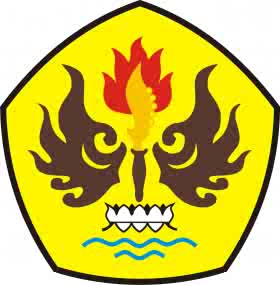 FAKULTAS ILMU SOSIAL ILMU POLITIKUNIVERSITAS PASUNDAN BANDUNG 2015LEMBAR PERSETUJUAN SKRIPSIKINERJA PEGAWAI  DI SEKRETARIAT DEWAN PERWAKILAN RAKYAT DAERAH KOTA BANDUNGOleh	:SITI JAMILAH 112010049Bandung,     Mei 2015Menyetujui :Pembimbing Drs. Ediyanto M.SiMengetahui: KetuaJurusan Ilmu Administrasi NegaraDr. Ikin Sodikin M.SiDekanFakultas ilmu sosial Ilmu PolitikUniversitas PasundanM. Budiana, SIP, M.Si